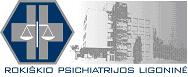 VIEŠOSIOS ĮSTAIGOS ROKIŠKIO PSICHIATRIJOS LIGONINĖSDIREKTORIUSĮSAKYMASDĖL PADĖKOS TADEUŠUI CHADYŠUI2015 m. gegužės 11  d. Nr. 123Rokiškis	Už ilgametį ir nepriekaištingą darbą medicinos auditoriui Tadeušui Chadyšui, vadovaudamasis Lietuvos Respublikos darbo kodekso 233 straipsniu,  r e i š k i u padėką.Direktorius                                                                                                      Algimantas LiausėdasParengėAldona Mazaliauskaitė2015-05-11